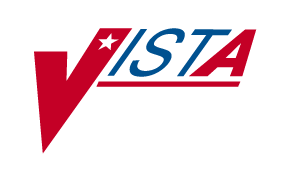 ANNUAL Surgery UPDATES - VASQIP 2011 Increment 1Release NotesSR*3*175Version 3.0September 2011Department of Veterans AffairsProduct DevelopmentTable of ContentsIntroduction	1Project Enhancements	1General Surgery Updates	3Menu Options Placed Out of Order	3Remove/Replace References to “NSQIP” and “CICSP”	3Addition of Scheduling Date Fields	9Time Out Verified Utilizing Checklist	9Standard SURGERY CANCELLATION REASON File (#135)	10Miscellaneous Changes	11Surgery Risk Assessment Changes	13Surgery Transplant Assessment Changes	15(This page included for two-sided copying.)IntroductionThis project enhances the VistA Surgery package for increment 1in support of the VA Surgery Quality Improvement Program (VASQIP).The Annual Surgery Updates – VASQIP 2011 Increment 1 project addresses enhancements to the existing VistA Surgery application. Enhancements include Field Description Updates as well as minor modifications to the Cardiac, Non-Cardiac and Transplant components of the VistA Surgery application.Project EnhancementsThe software provides the following enhancements:Addition of new data fieldsChanges to existing fieldsChanges to data entry screensChanges to reportsChanges to Surgery Risk Assessment transmissionsChanges to Transplant components of the VistA Surgery Application(This page included for two-sided copying.)General Surgery UpdatesThis section lists the changes made to the VistA Surgery application related to general updates for the Annual Surgery Updates – VASQIP 2011 Increment 1project.Menu Options Placed Out of OrderThe Quarterly Report Menu [SROQ MENU] was placed out of order and all the reports on that menu were placed out of order except for three reports that were moved to the Management Reports [SRO-CHIEF REPORTS] menu:Admitted w/in 14 days of Out Surgery If Postop Occ [SROQADM]Report of Missing Quarterly Report Data [SROQ MISSING DATA]  (renamed Key Missing Surgical Package Data)Deaths Within 30 Days of Surgery [SROQD]The Ensuring Correct Surgery Compliance Report [SRO ECS COMPLIANCE] option was placed out of order.Menu Options Placed Out of Order, Relocated and/or ModifiedRemove/Replace References to “NSQIP” and “CICSP”References to “NSQIP” and “CICSP” in field labels and field definitions were replaced with “VASQIP” or with other terms, such as, non-cardiac or cardiac.Field Description Updates – SURGERY File (#130)Field Updates – SURGERY SITE PARAMETERS File (#133)The following fields were modified to replace references to “NSQIP” with “VASQIP”.Data Update – PERIOPERATIVE OCCURRENCE CATEGORY File (#136.5)Standard occurrence category definitions stored in the DESCRIPTION field (#2) were updated to replace references to “NSQIP” and to “CICSP”.File and Field Update – CPT EXCLUSIONS File (#137)The text of the file description was modified to replace “NSQIP” with “VASQIP” and the following field was modified to replace a reference to “NSQIP” with “VASQIP”.Field Updates – RISK MODEL LAB TEST File (#139.2)The following field names were modified to replace references to “CICSP” with “VASQIP”.Field Updates – SURGERY TRANSPLANT ASSESSMENTS File (#139.5)The following fields were modified to replace/remove references to “NSQIP” and to “CICSP”.Options Updated to Remove/Replace References to “NSQIP” and “CICSP”Addition of Scheduling Date FieldsNew date fields were added with the intent of capturing the date the request for surgery is first scheduled, the desired date of surgery and, if the request date is changed, the subsequent changed date. These dates will be transmitted as part of the non-cardiac assessment transmission for non-cardiac assessed cases or as part of the 1-liner transmission for all other cases.New Scheduling Date Fields – SURGERY File (#130)Menu Options Changed to Capture Scheduling Date FieldsTime Out Verified Utilizing ChecklistThe time out verified functionality was replaced with the updated “Time Out Verified Utilizing Checklist” functionality. The checklist includes the following required items which will be transmitted as part of the non-cardiac assessment transmission for non-cardiac assessed cases or as part of the 1-liner transmission for all other cases.Time Out Verified Checklist Fields – SURGERY File (#130)A new option, Time Out Verified Utilizing Checklist [SROMEN-VERF], was added to the Operation Menu [SROPER] to be used to enter checklist information. The old ensuring correct surgery fields were removed from the Operation Menu [SROPER] input options.Menu Options Updated or Added for Time Out Verified Utilizing ChecklistStandard SURGERY CANCELLATION REASON File (#135)Existing entries in the SURGERY CANCELLATION REASON file (#135) were made inactive so that they can no longer be selected when entering a cancellation reason. A standard set of cancellation reasons was added to the file and will be the only reasons that may be selected when cancelling a surgical case. The file was locked and no longer may be edited locally. The CANCEL REASON field (#18) description was updated to further describe the standard list. The cancellation reason was added to the list of transmitted data items transmitted to Denver.This is the standard list of cancellation reasons:1 - PATIENT ACTION (NO SHOW, ETC)2 - CHANGE IN TREATMENT, PT HEALTH3 - NO CONSENT4 - NO LIP (SURG, ANESTH, ETC)5 - NO PERIOP NURSING (OR, PACU)6 - NO BED AVAILABLE7 - NO EQUIPMENT, NOT RME, (C-ARM)8 - NO RME (SPD, IMPLANT, DEFECT)9 - OTHERNote: If “Other” is selected, the user will be prompted to enter a Comment.  Cancellation Comments Field – SURGERY File (#130)Standard Cancellation Reasons – Modified OptionMiscellaneous ChangesThe Report of Non-O.R. Procedures [SRONOR] was updated to display the principal anesthetist and anesthesiologist supervisor for each case.The Surgery application was updated to display a value of less than 1 for the fields listed below with a leading zero when they are displayed in the Anesthesia Report and the Nurse Intraoperative Report.The Wound Classification Report [SROWC] was modified to include ORGAN/SPACE SSI in the algorithm for calculating the Clean Wound Infection Rate. For cardiac assessed cases, ENDOCARDITIS and MEDIASTINITIS will be included in the algorithm.The Morbidity & Mortality Reports [SROMM] option was modified to allow the Perioperative Occurrences Report to be printed for one of the following choices: 1. Intraoperative Occurrences2. Postoperative Occurrences3. Intraoperative and Postoperative OccurrencesDisplay Leading Zero – SURGERY File (#130)Miscellaneous Changes - Menu Option Updates(This page included for two-sided copying.)Surgery Risk Assessment ChangesThis section lists the changes made to the VistA Surgery application for the Annual Surgery Updates – VASQIP 2011 Increment 1project related to the Surgery Risk Assessment Module.A new field called 30 DAY DEATH was added to the Patient Demographics (Enter/Edit) [SROA DEMOGRAPHICS] option. This YES/NO field indicates death occurred within 30 days of surgery and is populated automatically when the Date of Death is entered. This field is not transmitted.The set of codes for the PREOPERATIVE SLEEP APNEA field (#237.1) was updated to allow for an entry of “N” for “NONE”.The printed non-cardiac assessment was modified to include the ASSESSMENT COMPLETED BY field (#272.1).The “AT” cross reference in SURGERY file (#130) was updated to correct dates stored with trailing zeros.The help text for the D/T PATIENT EXTUBATED field (#470) was updated, replacing the word “final” with the word “first”.The name of the MYECTOMY FOR IHSS field (#378) was changed to “MYECTOMY”. The field title and definition were updated also.The set of codes and help text for the BRIDGE TO TRANSPLANT/DEVICE field (#481) were changed. The set of codes was changed from YES/NO to the following:N        NONEB        BRIDGE TO TRANSPLANTD        DESTINATION THERAPYThe WOUND CLASSIFICATION field (#1.09) was added to the Operative Risk Summary Data (Enter/Edit) [SROA CARDIAC OPERATIVE RISK] option, to the printed cardiac risk assessment and to the cardiac risk assessment transmission.The WOUND DISRUPTION field (#404) was added to the Outcome Information (Enter/Edit) [SROA CARDIAC-OUTCOMES] option, to the printed cardiac risk assessment and to the cardiac risk assessment transmission.The Clinical Information (Enter/Edit) [SROA CLINICAL INFORMATION] option was updated to allow a response of “N” or “NO” to update all the fields, where applicable, to a negative value.The CPT EXCLUSIONS file (#137) was updated with the excluded CPT codes for FY11. This file is used internally by the software to identify surgical cases eligible for assessment.Risk Assessment Field Updates – SURGERY File (#130)Data Update – CPT EXCLUSIONS File (#137)Risk Assessment Option UpdatesThe following options /reports have been added, modified or put out of order.Surgery Transplant Assessment ChangesThis section lists the changes made to the VistA Surgery application for the Annual Surgery Updates – VASQIP 2011 Increment 1project related to the Surgery Transplant Assessment Module.HLA typing fields in the SURGERY TRANSPLANT ASSESSMENTS file (#139.5) across all four organ types were updated to allow entry of 4 digits. The transplant transmissions were updated to allow the longer data items to be transmitted.The C-PEPTIDE AT TIME OF LISTING field (#136) was updated to allow a value less than 1 to be entered and appropriately displayed. The field description was updated accordingly.The POST-TX PROPHYLAXIS field (#92) was updated to allow the entry of “N/A”.COLD ISCHEMIA TIME FOR ORGAN field (#87) and WARM ISCHEMIA TIME FOR ORGAN (#85) were added to the Enter/Edit Transplant Assessments [SR TRANSPLANT ENTER/EDIT] option for heart transplant information entry. The Print Transplant Assessment [SRTP PRINT ASSESSMENT] option was updated to display these fields for heart transplants.Field Updates – SURGERY TRANSPLANT ASSESSMENTS File (#139.5)Transplant Assessment Option Updates(This page included for two-sided copying.)Option NameDescription of ChangeQuarterly Report Menu [SROQ MENU]Placed Out of OrderEnsuring Correct Surgery Compliance Report [SRO ECS COMPLIANCE]Placed Out of OrderQuarterly Report - Surgical Service [SRO QUARTERLY REPORT]Placed Out of OrderDeaths Within 30 Days of Surgery [SROQD]Relocated to Management Reports [SRO-CHIEF REPORTS]Admitted w/in 14 days of Out Surgery If Postop Occ [SROQADM]Relocated to Management Reports [SRO-CHIEF REPORTS]List of Invasive Diagnostic Procedures [SROQIDP]Placed Out of OrderList of Operations Included on Quarterly Report [SROQ LIST OPS]Placed Out of OrderKey Missing Surgical Package Data [SROQ MISSING DATA]Renamed and Relocated to Management Reports [SRO-CHIEF REPORTS]Surgery Nightly Cleanup and Updates [SRTASK-NIGHT]Functionality UpdateField Name and NumberDescription of ChangeIN/OUT-PATIENT STATUS (#.011)Field Description UpdateMAJOR/MINOR (#.03)Field Description UpdateCASE SCHEDULE TYPE (#.035)Field Description Update SURGERY SPECIALTY (#.04)Field Description UpdateTIME PAT IN OR (#.205)Field Description UpdateField Name and NumberDescription of ChangeANES CARE START TIME (#.21)Field Description UpdateTIME OPERATION BEGAN (#.22)Field Description UpdateTIME OPERATION ENDS (#.23)Field Description UpdateTIME PAT OUT OR (#.232)Field Description UpdateANES CARE END TIME (#.24)Field Description UpdateTRAUMA (#12 in ANESTHESIA TECHNIQUE multiple field #.37)Field Description UpdateWOUND CLASSIFICATION (#1.09)Field Description UpdateSEPSIS CATEGORY (#7 in POSTOP OCCURRENCE multiple field #1.16)Field Description UpdateCPB STATUS (#8 in POSTOP OCCURRENCE multiple field #1.16)Field Description UpdatePAC(U) DISCH TIME (#1.18)Field Description UpdatePRINCIPAL PROCEDURE (#26)Field Description UpdateCONCURRENT CASE (#35)Field Description UpdateCURRENT SMOKER (#202)Field Description Update PACK/YEARS (#202.1)Field Description UpdateHISTORY OF COPD (#203)Field Description UpdateVENTILATOR DEPENDENT (#204)Field Description UpdateCONGESTIVE HEART FAILURE (#207)Field Description UpdateHYPERTENSION REQUIRING MEDS (#208)Field Description UpdateCARDIOMEGALY (#209)Field Description UpdateCURRENTLY ON DIALYSIS (#211)Field Description UpdateESOPHAGEAL VARICES (#213)Field Description UpdatePGY OF PRIMARY SURGEON (#214)Field Description UpdateWEIGHT LOSS > 10% (#215)Field Description UpdateTRANSFUSION > 4 RBC UNITS (#217)Field Description UpdateOPEN WOUND (#218)Field Description UpdatePREOPERATIVE SEPSIS (#218.1)Field Description UpdatePREOPERATIVE HEMOGLOBIN (#219)Field Description UpdatePREVIOUS PCI (#220)Field Description UpdatePREOPERATIVE SERUM CREATININE (#223)Field Description UpdatePREOPERATIVE SERUM ALBUMIN (#225)Field Description Update DNR STATUS (#238)Field Description UpdateETOH > 2 DRINKS/DAY (#246)Field Description UpdateLENGTH OF POST-OP STAY (#247)Field Description Update SUPERFICIAL INCISIONAL SSI (#248)Field Description UpdateDEEP INCISIONAL SSI (#249)Field Description UpdateSYSTEMIC SEPSIS (#250)Field Description UpdatePNEUMONIA (#251)Field Description UpdatePULMONARY EMBOLISM (#252)Field Description UpdateOTHER RESPIRATORY OCCURRENCE (#253)Field Description UpdateACUTE RENAL FAILURE (#254)Field Description UpdateURINARY TRACT INFECTION (#255)Field Description UpdateSTROKE/CVA (#256)Field Description UpdatePOSTOP BLEEDING/TRANSFUSIONS (#257)Field Description UpdateMYOCARDIAL INFARCTION (#258)Field Description UpdateField Name and NumberDescription of ChangeGRAFT/PROSTHESIS/FLAP FAILURE (#261)Field Description UpdateRETURN TO OR WITHIN 30 DAYS (#262)Field Description UpdatePREVIOUS CARDIAC SURGERY (#266)Field Description Update PREGNANCY (#269)Field Description UpdateON VENTILATOR >48 HOURS (#285)Field Description UpdateOTHER URINARY TRACT OCCURRENCE (#286)Field Description UpdatePERIPHERAL NERVE INJURY (#287)Field Description UpdateDYSPNEA (#325)Field Description UpdateCURRENT PNEUMONIA (#326)Field Description UpdateRENAL FAILURE (#328)Field Description UpdateREVASCULARIZATION/AMPUTATION (#329)Field Description UpdateREST PAIN/GANGRENE (Y/N) (#330)Field Description UpdateIMPAIRED SENSORIUM (#332)Field Description UpdateCOMA (#333)Field Description UpdateHISTORY OF TIA'S (#334)Field Description UpdateCVA/STROKE WITH NEURO DEFICIT (#335)Field Description UpdateCVA/STROKE - NO NEURO DEFICIT (#336)Field Description UpdateCHEMOTHERAPY IN LAST 30 DAYS (#338.1)Field Description UpdateRADIOTHERAPY IN LAST 90 DAYS (#338.2)Field Description UpdateSTEROID USE FOR CHRONIC COND. (#339)Field Description Update INTRAOP RBC UNITS TRANSFUSED (#340)Field Description UpdateOTHER CNS OCCURRENCE (#343)Field Description UpdateOTHER CARDIAC OCCURRENCE (#344)Field Description UpdateDIABETES (#346)Field Description UpdatePULMONARY RALES (#348)Field Description Update ACTIVE ENDOCARDITIS (#349)Field Description UpdatePCI (#351)Field Description UpdateNUM OF PRIOR HEART SURGERIES (#352)Field Description UpdateLVEDP (#357)Field Description UpdateAORTIC SYSTOLIC PRESSURE (#358)Field Description UpdatePA SYSTOLIC PRESSURE (#359)Field Description UpdatePAW MEAN PRESSURE (#360)Field Description Update LEFT MAIN STENOSIS (#361)Field Description UpdateLAD STENOSIS (#362.1)Field Description UpdateRIGHT CORONARY STENOSIS (#362.2)Field Description Update CIRCUMFLEX STENOSIS (#362.3)Field Description UpdateLV CONTRACTION SCORE (#363)Field Description UpdateESTIMATE OF MORTALITY (#364)Field Description Update VALVE REPAIR (#370)Field Description UpdateGREAT VESSEL REPAIR (Y/N) (#372)Field Description UpdateCARDIAC TRANSPLANT (#373)Field Description Update OTHER TUMOR RESECTION (#379)Field Description UpdateOTHER CARDIAC PROCEDURES (#383.1)Field Description UpdateField Name and NumberDescription of ChangeOPERATIVE DEATH (#384)Field Description Update PERIOPERATIVE MI (#385)Field Description UpdateENDOCARDITIS (#386)Field Description UpdateMEDIASTINITIS (#388)Field Description Update REOPERATION FOR BLEEDING (#389)Field Description UpdateSTROKE (#390)Field Description UpdateREPEAT CARDIAC SURG PROCEDURE (#391)Field Description UpdateOTHER OCCURRENCES (ICD9) (#392)Field Description Update HISTORY OF MI (#394)Field Description UpdateANGINA ONE MONTH PRIOR (#395)Field Description UpdateCHF WITHIN ONE MONTH (#396)Field Description Update QUADRIPLEGIA (Y/N) (#398)Field Description Update PARAPLEGIA (Y/N) (#399)Field Description UpdateHEMIPLEGIA/HEMIPARESIS (Y/N) (#400)Field Description UpdateTUMOR INVOLVING CNS (Y/N) (#401)Field Description UpdateWOUND DISRUPTION (#404)Field Description Update RENAL INSUFFICIENCY (#409)Field Description Update COMA > 24 HOURS POSTOP (#410)Field Description UpdateCARDIAC ARREST REQ CPR (#411)Field Description UpdateUNPLANNED INTUBATION (Y/N) (#412)Field Description UpdateTRANSFER STATUS (#413)Field Description Update MITRAL REGURGITATION (#415)Field Description UpdateNUMBER WITH OTHER CONDUIT (#416)Field Description UpdateHOSPITAL ADMISSION DATE (#418)Field Description Update HOSPITAL DISCHARGE DATE (#419)Field Description Update ADMISSION/TRANSFER DATE (#420)Field Description UpdateDISCHARGE/TRANSFER DATE (#421)Field Description UpdateCARDIAC RISK PREOP COMMENTS (#430)Field Description UpdateCARDIAC RESOURCE DATA COMMENTS (#431)Field Description Update CLOSTRIDIUM DIFFICILE COLITIS (#447)Field Description UpdateOBSERVATION ADMISSION DATE (#452)Field Description Update OBSERVATION DISCHARGE DATE (#453)Field Description UpdateOBSERVATION TREATING SPECIALTY (#454)Field Description UpdateHDL (CARDIAC) (#457)Field Description UpdateHDL, DATE (#457.1)Field Description Update SERUM TRIGLYCERIDE (CARDIAC) (#458)Field Description Update SERUM TRIGLYCERIDE, DATE (CAR) (#458.1)Field Description UpdateSERUM POTASSIUM (CARDIAC) (#459)Field Description UpdateSERUM POTASSIUM, DATE(CARDIAC) (#459.1)Field Description Update SERUM BILIRUBIN (CARDIAC) (#460)Field Description UpdateSERUM BILIRUBIN, DATE (CARD) (#460.1)Field Description UpdateLDL (CARDIAC) (#461)Field Description Update LDL, DATE (CARDIAC) (#461.1)Field Description UpdateField Name and NumberDescription of ChangeTOTAL CHOLESTEROL (CARDIAC) (#462)Field Description UpdateTOTAL CHOLESTEROL, DATE (#462.1)Field Description Update HYPERTENSION (#463)Field Description UpdateTRACHEOSTOMY (#466)Field Description UpdateNEW MECHANICAL CIRCULATORY (#467)Field Description Update CONVERT FROM OFF PUMP TO CPB (#469)Field Description UpdateD/T PATIENT EXTUBATED (#470)Field Description UpdateCARDIAC SURG PERFORMED NON-VA (#472)Field Description Update HOMELESS (#473)Field Description UpdateDIABETES (CARDIAC) (#475)Field Description UpdatePROCEDURE TYPE (#476)Field Description Update AORTIC STENOSIS (#477)Field Description UpdateRE-DO LAD STENOSIS (#478)Field Description UpdateRE-DO RT CORONARY STENOSIS (#479)Field Description UpdateRE-DO CIRCUMFLEX STENOSIS (#480)Field Description Update BRIDGE TO TRANSPLANT/DEVICE (#481)Field Description Update*MAZE PROCEDURE (#482)Field Description UpdateTMR (#483)Field Description Update OTHER CARDIAC PROCEDURES-LIST (#484)Field Description UpdatePRIOR HEART SURGERIES (#485)Field Description UpdateORGAN/SPACE SSI (#488)Field Description UpdateOTHER WOUND OCCURRENCE (#489)Field Description UpdateREPEAT VENTILATOR W/IN 30 DAYS (#490)Field Description UpdateOTHER NON-CT PROCEDURES (#491)Field Description Update PREOP FUNCT. HEALTH STATUS (#492)Field Description UpdateOTHER CARDIAC PROCEDURES (Y/N) (#502)Field Description UpdateHEMOGLOBIN A1C (#504)Field Description Update HEMOGLOBIN A1C, DATE (#504.1)Field Description UpdateENDOVASCULAR REPAIR (#505)Field Description UpdateCURRENT SMOKER (CARDIAC) (#510)Field Description UpdateMAZE PROCEDURE (#512)Field Description UpdatePRIMARY CAUSE FOR DELAY (#515)Field Description UpdateMALLAMPATI SCALE (#901.1)Field Description UpdateField Name and NumberDescription of ChangeLATEST CASE WORKLOAD REPORT (#16)Field Description UpdateVASQIP 30 DAY FOLLOW-UP LETTER (#31)Field Description UpdateField Name and NumberDescription of ChangeDESCRIPTION (#2)Data UpdateField Name and NumberDescription of ChangeCPT CODE (#.01)Field Description UpdateField Name and NumberDescription of ChangeVASQIP REFERENCE LOW (#3)Name UpdateVASQIP REFERENCE HIGH (#4)Name UpdateField Name and NumberDescription of ChangeON VENTILATOR >48 HOURS (#118)Field Description UpdateCARDIAC ARREST REQ CPR (#119)Field Description UpdateCOMA > 24 HOURS POSTOP (#122)Field Description Update SUPERFICIAL INCISIONAL SSI (#123)Field Description UpdateDEEP INCISIONAL SSI (#124)Field Description UpdateSYSTEMIC SEPSIS (#125)Field Description Update NEW MECHANICAL CIRCULATORY (#130)Field Description UpdatePREOP FUNCTIONAL HEALTH STATUS (#131)Field Description UpdateREOPERATION FOR BLEEDING (#148)Field Description Update RENAL FAILURE REQ. DIALYSIS (#191)Field Description UpdatePERIOPERATIVE MI (#192)Field Description UpdateOption NameDescription of ChangeMonthly Surgical Case Workload Report [SROA MONTHLY WORKLOAD REPORT]Description UpdateQueue Assessment Transmissions [SROA TRANSMIT ASSESSMENTS]Description UpdateRisk Model Lab Test (Enter/Edit) [SROA LAB TEST EDIT]Description UpdateUpdate 1-Liner Case [SROA ONE-LINER UPDATE]Description UpdateField Name and NumberDescription of ChangeORIGINAL DESIRED DATE (#612)New fieldD/T OF DESIRED PROCEDURE DATE (#613)New fieldORIGINAL SCHEDULED DATE (#614)New fieldD/T OF SCHEDULED DATE ENTRY (#615)New fieldDESIRED PROCEDURE DATE (#616)New fieldSCHEDULED DATE (#617)New fieldOption NameDescription of ChangeMake Operation Requests [SROOPREQ]Functionality UpdateDelete or Update Operation Requests [SRSUPRQ]Functionality UpdateMake a Request from the Waiting List [SRSWREQ]Functionality UpdateMake a Request for Concurrent Cases [SRSREQCC]Functionality UpdateSchedule Requested Operations [SRSCHD1]Functionality UpdateSchedule Unrequested Operations [SROSRES]Functionality UpdateSchedule Unrequested Concurrent Cases [SRSCHDC]Functionality UpdateReschedule or Update a Scheduled Operation [SRSCHUP]Functionality UpdateOperation Menu [SROPER]Functionality UpdateField Name and NumberDescription of ChangeCONFIRM PATIENT IDENTITY (#600)New fieldPROCEDURE TO BE PERFORMED (#601)New fieldSITE OF PROCEDURE (#602)New fieldVALID CONSENT FORM (#603)New fieldCONFIRM PATIENT POSITION (#604)New fieldMARKED SITE CONFIRMED (#605)New fieldPREOPERATIVE IMAGES CONFIRMED (#606)New fieldCORRECT MEDICAL IMPLANTS (#607)New fieldANTIBIOTIC PROPHYLAXIS (#608)New fieldAPPROPRIATE DVT PROPHYLAXIS (#609)New fieldBLOOD AVAILABILITY (#610)New fieldAVAILABILITY OF SPECIAL EQUIP (#611)New fieldCHECKLIST COMMENT (#85)New fieldCHECKLIST CONFIRMED BY  (#.69)Label, Title & Field Description UpdateOption NameDescription of ChangeOperation Menu [SROPER]Menu Items UpdateOperation Startup [SROMEN-START]Description UpdateOperation [SROMEN-OP]Input Template UpdateOperation (Short Screen) [SROMEN-OUT]Input Template UpdateNurse Intraoperative Report [SRONRPT]Input Template Update and Functionality UpdateTime Out Verified Utilizing Checklist [SROMEN-VERF]New OptionField Name and NumberDescription of ChangeCANCEL REASON (#18)Field Description and Functionality UpdateCANCELLATION COMMENTS (#19)New FieldOption NameDescription of ChangeUpdate Site Configurable Files [SR UPDATE FILES]Functionality UpdateField Name and NumberDescription of ChangeDOSE (#1) in ANESTHESIA AGENTS multiple field (#24) in ANESTHESIA TECHNIQUE multiple field (#.37)Input Transform UpdateDOSE (#1) in TEST DOSE multiple field (#32) in ANESTHESIA TECHNIQUE multiple field (#.37)Input Transform UpdateDOSE (#1) in TIME ADM multiple field (#1) in MEDICATIONS multiple field (#.375)Input Transform UpdateOption NameDescription of ChangeReport of Non-O.R. Procedures [SRONOR]Functionality UpdateWound Classification Report [SROWC]Functionality UpdateMorbidity & Mortality Reports [SROMM]Functionality UpdateField Name and NumberDescription of Change30 DAY DEATH (#342.1)New FieldPREOPERATIVE SLEEP APNEA (#237.1)Set of Codes & Field Description UpdateD/T PATIENT EXTUBATED (#470)Help Text UpdateMYECTOMY (#378)Label, Title, Help Text and Field Description UpdateBRIDGE TO TRANSPLANT/DEVICE (#481)Set of Codes & Help Text UpdateField Name and NumberDescription of ChangeCPT CODE (#.01)Data UpdateOption NameDescription of ChangePatient Demographics (Enter/Edit) [SROA DEMOGRAPHICS]Functionality UpdatePrint a Surgery Risk Assessment [SROA PRINT ASSESSMENT]Functionality UpdateCardiac Procedures Operative Data (Enter/Edit) [SROA CARDIAC PROCEDURES]Functionality UpdateOperative Risk Summary Data (Enter/Edit) [SROA CARDIAC OPERATIVE RISK]Functionality UpdateOutcome Information (Enter/Edit) [SROA CARDIAC-OUTCOMES]Functionality UpdateClinical Information (Enter/Edit) [SROA CLINICAL INFORMATION]Functionality UpdateField Name and NumberDescription of ChangeRECIPIENT HLA-A TYPING (#13)Field Description Update RECIPIENT HLA-B TYPING (#14)Field Description UpdateRECIPIENT HLA-C TYPING (#15)Field Description UpdateRECIPIENT HLA-BW TYPING (#16)Field Description UpdateRECIPIENT HLA-DR TYPING (#17)Field Description UpdateRECIPIENT HLA-DQ TYPING (#18)Field Description UpdateDONOR HLA-A TYPING (#64)Field Description Update DONOR HLA-B TYPING (#65)Field Description UpdateDONOR HLA-C TYPING (#66)Field Description UpdateDONOR HLA-BW TYPING (#67)Field Description UpdateDONOR HLA-DQ TYPING (#72)Field Description UpdateDONOR HLA-DR TYPING (#73)Field Description UpdateC-PEPTIDE AT TIME OF LISTING (#136)Input Transform & Field Description UpdatePOST-TX PROPHYLAXIS – TB (#92)Set of Codes & Field Description UpdateOption NameDescription of ChangeEnter/Edit Transplant Assessments [SR TRANSPLANT ENTER/EDIT]Functionality UpdatePrint Transplant Assessment [SRTP PRINT ASSESSMENT]Functionality Update